Экз. №____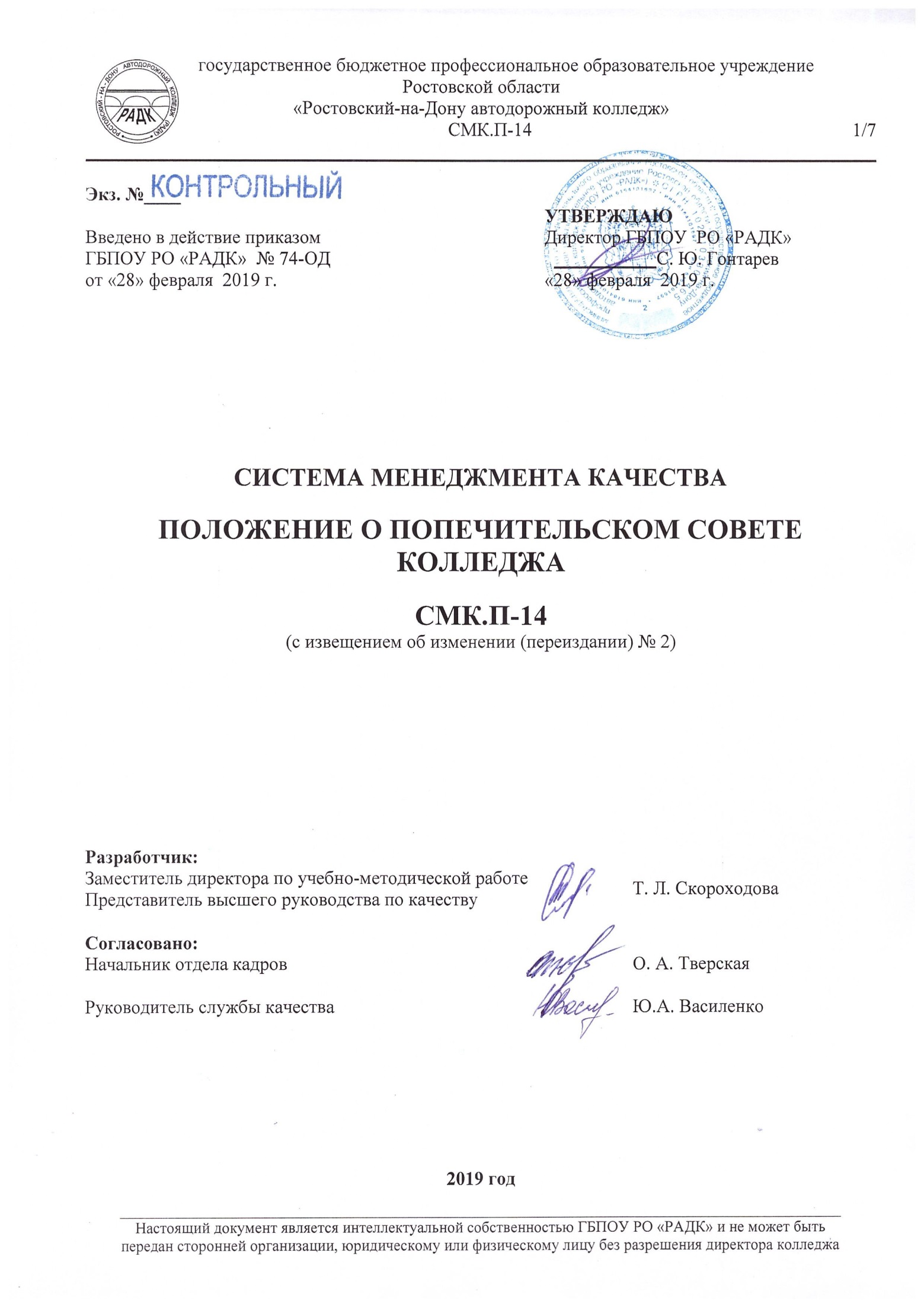 СИСТЕМА МЕНЕДЖМЕНТА КАЧЕСТВАПОЛОЖЕНИЕ О ПОПЕЧИТЕЛЬСКОМ СОВЕТЕ КОЛЛЕДЖАСМК.П-14(с извещением об изменении (переиздании) № 2)Разработчик:Согласовано:2019 годСОДЕРЖАНИЕ1. ОБЛАСТЬ ПРИМЕНЕНИЯ1.1 Положение о Попечительском Совете колледжа определяет порядок формирования, задачи, функции, права Попечительского Совета колледжа, компетенций и полномочий его членов порядок его взаимодействия с другими органами самоуправления образовательного учреждения.1.2 Положение разработано  в соответствии с:Конституцией Российской Федерации; Федеральным законом от 29.12.2012 №273-ФЗ «Об образовании в Российской Федерации»; Порядком организации и осуществления образовательной деятельности по образовательным программам среднего профессионального образования, утвержденным приказом Минобрнауки России от 14.06.2013 № 464; нормативными правовыми актами Министерства образования и науки Российской Федерации, Правительства Ростовской области, Министерства общего и профессионального образования Ростовской области; Уставом колледжа; по форме, регламентированной документированной процедурой системы менеджмента качества ДП-01 «Управление документацией»1.3 Положение подлежит исполнению членами Попечительского Совета колледжа.2. НОРМАТИВНЫЕ ССЫЛКИВ настоящем документе использованы ссылки: - Федеральный закон от 29.12.2012 №273-ФЗ «Об образовании в Российской Федерации»;- Порядок организации и осуществления образовательной деятельности по образовательным программам среднего профессионального образования, утвержденным приказом Минобрнауки России от 14.06.2013 № 464;- Устав колледжа;- ДП-01 Система менеджмента качества. Управление документацией;- СМК.И-03 Система менеджмента качества. Инструкция по делопроизводству.3. ТЕРМИНЫ,  ОПРЕДЕЛЕНИЯ, ОБОЗНАЧЕНИЯ И СОКРАЩЕНИЯВ настоящем документе использованы термины и определения, принятые в делопроизводстве  Российской Федерации.Обозначения и сокращения:РФ – Российская ФедерацияСМК – система менеджмента качестваГБПОУ РО «РАДК», колледж –  государственное бюджетное профессиональное образовательное учреждение Ростовской области «Ростовский – на -Дону автодорожный колледж».4. ОБЩИЕ ПОЛОЖЕНИЯ4.1 Попечительский Совет – коллегиальный орган самоуправления, создаваемый в колледже в интересах колледжа, на принципах добровольности, коллегиальности, равноправия своих членов, для содействия в решении актуальных задач развития колледжа. 4.2 Попечительский Совет колледжа действует на основе законодательства Российской Федерации, устава колледжа  и настоящего Положения о Попечительском Совете колледжа.           4.3  К компетенции Попечительского Совета относится:- всесторонняя помощь, поддержка и содействие колледжу во всех сферах его деятельности: финансовой и материальной;- стимулирование и пропаганда деятельности колледжа, правовая защита и поддержка обучающихся и работников;- реализация целей на основе самостоятельности и инициативы работников колледжа.4.4  Основные задачи Попечительского Совета колледжа:-  формирование  программы развития колледжа;- участие в совершенствовании содержания образовательных программ и организации образовательного процесса;- содействие материально-техническому обеспечению колледжа (строительству и ремонту объектов учебного, социально-бытового и другого назначения, приобретению оборудования, инвентаря, технических средств обучения, средств вычислительной и организационной техники);- содействие социальной защите обучающихся и сотрудников колледжа;- поддержка инновационной и научно-исследовательской деятельности колледжа;- содействие развитию международного сотрудничества колледжа.5. ПОРЯДОК  ФОРМИРОВАНИЯ  ПОПЕЧИТЕЛЬСКОГО СОВЕТА КОЛЛЕДЖА И  ЕГО  СОСТАВ  5.1  Структура, порядок формирования, компетенция и порядок организации деятельности Попечительского Совета колледжа определяются уставом колледжа.5.2  Попечительский Совет колледжа действует на основании положения о Попечительском Совете колледжа, которое утверждается Советом колледжа.5.3 Попечительский Совет колледжа формируется на основании письменных заявлений.5.4  В Попечительский Совет колледжа входят участники образовательных отношений, социальные партнеры колледжа, представители общественных и благотворительных организаций, заинтересованных в деятельности колледжа.	В состав Попечительского Совета входят 7 человек.             5.5 Осуществление членами Попечительского Совета своих полномочий осуществляется на безвозмездной основе.5.6 Деятельность Попечительского Совета колледжа осуществляется под руководством председателя Попечительского Совета колледжа и секретаря, избираемых на заседании Попечительского Совета колледжа из его состава. 6. ПОРЯДОК РАБОТЫ ПОПЕЧИТЕЛЬСКОГО СОВЕТА КОЛЛЕДЖА6.1 Заседания Попечительского Совета колледжа проводятся по мере необходимости, но не реже четырех раз в год. Срок полномочий Попечительского Совета  составляет 3 года.6.2 Попечительский Совет вправе принимать решения при участии не менее двух третей его членов. При равном количестве голосов решающим является голос председателя Попечительского Совета. Решения Попечительского Совета принимаются простым большинством голосов и доводятся до сведения всех заинтересованных лиц. 6.3 Решения Попечительского Совета вступают в силу с момента подписания протокола заседания председателем и секретарем Попечительского Совета.6.4 Работу по реализации принятых Попечительским Советом  решений организуют его председатель, члены Попечительского Совета, и по поручению Попечительского Совета – руководящие и педагогические работники колледжа. 6.5 Решения Попечительского Совета  не должны ограничивать права и свободы участников образовательного процесса, закрепленные в нормативно-правовых документах РФ и  Уставе колледжа.6.6  Информация о деятельности Попечительского Совета  доводится до сведения коллектива на общих собраниях. 7. ПОЛНОМОЧИЯ ЧЛЕНОВ ПОПЕЧИТЕЛЬСКОГО СОВЕТА КОЛЛЕДЖА7.1  Попечительский Совет колледжа не вправе вмешиваться в текущую оперативно-распорядительную деятельность администрации колледжа. 7.2  Решения Попечительского Совета  по вопросам вне его исключительной компетенции носят рекомендательный и консультативный характер. 7.3 Члены Попечительского Совета  обязаны действовать в рамках законодательства РФ, Устава Колледжа и нормативных локальных актов колледжа. 7.4	Попечительский Совет  представляет интересы колледжа, а также интересы организаций, представители которых входят в состав Попечительского Совета, в органах государственной власти, органах местного самоуправления, средствах массовой информации, других организациях (в том числе международных), в отношениях с физическими лицами.8. ДОКУМЕНТАЦИЯ ПОПЕЧИТЕЛЬСКОГО СОВЕТА КОЛЛЕДЖА8.1 Решения Попечительского Совета колледжа оформляются протоколами по форме приложения 7 СМК.И-03 «Инструкция по делопроизводству».В протоколе указывается: порядковый номер протокола (с начала учебного года), дата заседания, фамилии участников заседания, приглашенных, повестка дня, краткое содержание докладов, выступлений, предложений, замечаний, принятые по каждому вопросу решения и итоги голосования по ним. К протоколу могут быть приложены дополнительные материалы. 8.2 Протоколы заседаний Попечительского Совета подписываются председателем и секретарем.8.3 Секретарь Попечительского Совета  оформляет протоколы, отвечает за их сохранность и прилагающихся к ним документов.8.4 Протоколы хранятся  у директора  колледжа  в течение 5 лет, затем сдаются в архив колледжа  и утилизируются по акту в общепринятом порядке. ЛИСТ РЕГИСТРАЦИИ ИЗМЕНЕНИЙЛИСТ ОЗНАКОМЛЕНИЯУТВЕРЖДАЮВведено в действие приказомДиректор ГБПОУ  РО «РАДК»ГБПОУ РО «РАДК»  № 74-ОД____________С. Ю. Гонтаревот «28» февраля  2019 г.«28» февраля  2019 г.Заместитель директора по учебно-методической работе Т. Л. СкороходоваПредставитель высшего руководства по качествуТ. Л. СкороходоваНачальник отдела кадровО. А. ТверскаяРуководитель службы качестваЮ.А. Василенко  №№ппКоличе-ство изменен-ныхлистовКоличе-ство заменен-ныхлистовКоличе-ство новыхлистовКоличество аннулирован-ных листовНомердокументаПодписьДатаутверждения извещения об измененииДатавведенияизмене-ния1.88нетнетИзвещение об изменении (переиздании) № 129.09.201529.09.20152.77нет1Извещение об изменении (переиздании) № 228.02.201928.02.2019№№п/пНаименование должностиФамилия И.О.ДатаПодпись